INDICAÇÃO Nº  428/ 2019Assunto: Solicita a execução de calçada na Rua Arlindo Fumachi – Central Park I.Senhor Presidente,INDICO ao Sr. Prefeito Municipal, nos termos do Regimento Interno desta Casa de Leis, que se digne V. Ex.ª determinar à Secretaria de Obras e Serviços, a execução de calçada em terreno situado na Rua Arlindo Fumachi – Central Park I.SALA DAS SESSÕES, 12 de março de 2019.LEILA BEDANIVereadora – PV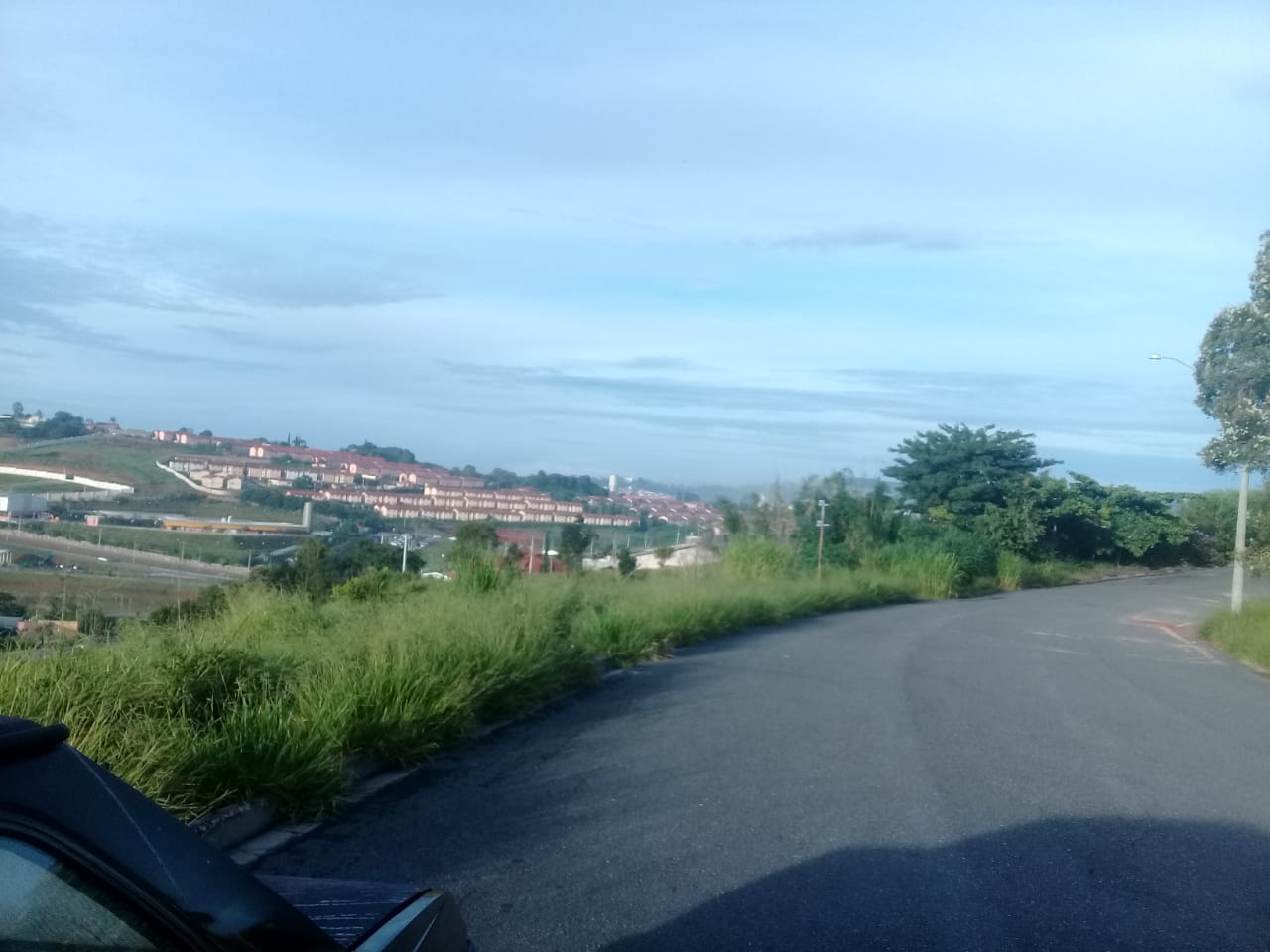 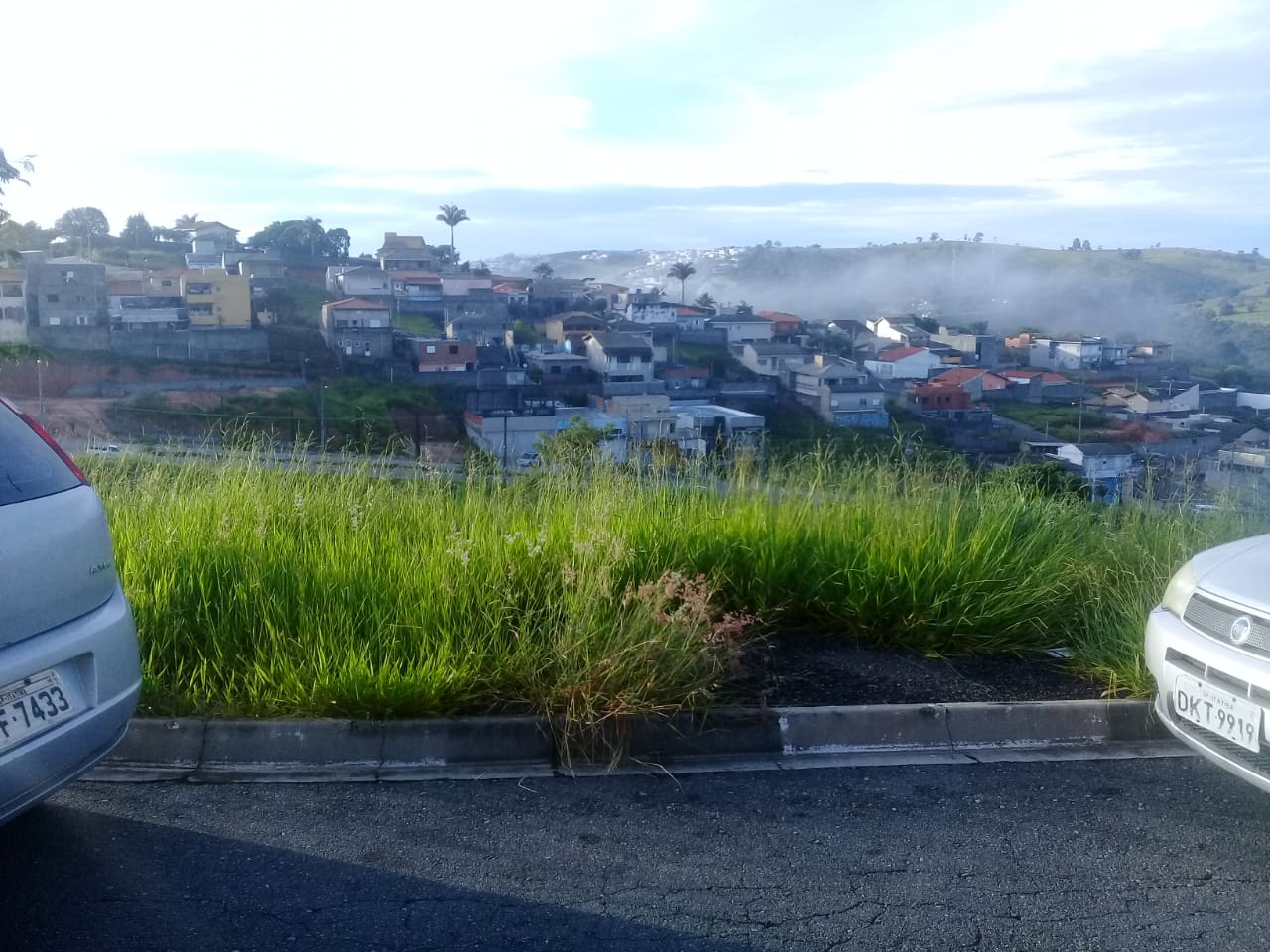 